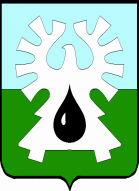 МУНИЦИПАЛЬНОЕ ОБРАЗОВАНИЕ ГОРОД УРАЙХанты-Мансийский автономный округ-ЮграАдминистрация ГОРОДА УРАЙ628285, микрорайон 2, дом 60,  г.Урай,                                                      телефон 2-23-28,2-06-97Ханты-Мансийский автономный округ-Югра,                                        факс(34676) 2-23-44                                 Тюменская область                                                                       	    E-mail:  adm@uray.ru                                                                                                                                            Пояснительная записка к проекту постановления администрации города Урай«О внесении изменений в постановление администрации города Урай от 01.12.2016 №3712»Постановлением администрации города Урай от 01.12.2016 №3712 утвержден Порядок предоставления субсидии на частичное возмещение затрат по транспортному обслуживанию населения и юридических лиц при переправлении через грузовую и пассажирскую переправы, организованные через реку Конда в летний и зимний периоды.Проект постановления администрации города Урай «О внесении изменений в постановление администрации города Урай от 01.12.2016 №3712» разработан в целях приведения положений Порядка предоставления субсидии в соответствие с постановлениями Правительства Российской Федерации от 22.04.2017 №483 и от 18.05.2017 №592 «О внесении изменений в общие требования к нормативным правовым актам, муниципальным правовым актам, регулирующим предоставление субсидий юридическим лицам (за исключением субсидий государственным (муниципальным) учреждениям), индивидуальным предпринимателям, а также физическим лицам - производителям товаров, работ, услуг». На основании статьи 46 Федерального закона от 06.10.2003 №131-ФЗ «Об общих принципах организации местного самоуправления в Российской Федерации», Порядка проведения администрацией города Урай оценки регулирующего воздействия проектов муниципальных нормативных правовых актов, экспертизы и оценки фактического воздействия муниципальных нормативных правовых актов, затрагивающих вопросы осуществления предпринимательской и инвестиционной деятельности, утвержденного постановлением администрации города Урай от 21.04.2017 №1042, проект постановления подлежит оценке регулирующего воздействия.В соответствии с подпунктом 2 пункта 3.7. раздела 3 Порядка проведение публичных консультаций по данному проекту не требуется.Принятие проекта постановления не потребует расходов субъектов предпринимательской деятельности и инвестиционной деятельности и дополнительных расходов из бюджета городского округа город Урай на осуществление такой деятельности.Заместитель главы города Урай                                                                               И.А.Козлов